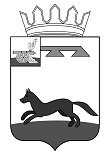 АДМИНИСТРАЦИЯ   МУНИЦИПАЛЬНОГО   ОБРАЗОВАНИЯ«ХИСЛАВИЧСКИЙ   РАЙОН» СМОЛЕНСКОЙ  ОБЛАСТИП О С Т А Н О В Л Е Н И ЕПРОЕКТ От 08 июня 2020г. №О внесении изменений в муниципальную программу «Развитие культуры и туризма на территории муниципального образования«Хиславичский район» Смоленской области»Администрация муниципального образования «Хиславичский район» Смоленской области п о с т а н о в л я е т:Внести в муниципальную программу «Развитие культуры и туризма на территории муниципального образования«Хиславичский район» Смоленской области», утвержденную постановлением Администрации муниципального образования «Хиславичский район» Смоленской области от 06.11.2013 № 302 (в ред. Постановлений Администрации муниципального образования «Хиславичский район» Смоленской области № 120 от 30.04.2014, №142 от 28.05.2014, № 393 от 22.12.2014, № 418 от 31.12.2014, № 177 от 16.05.2016, № 266 от 18.07.2016, № 300 от09.08.2016, № 415 от 02.11.2016, № 165 от 30.03.2017, № 366 от 10.08.2017, № 37 от 25.01.2018, № 101 от 26.02.2018, № 429 от 26.06.2018, № 619 от 09.11.2018г, № 638 от 16.11.2018, № 674 от 06.12.2018, № 677 от 07.12.2018, № 688 от 11.12.2018, № 38 от 31.01.2019, № 111 от 28.03.2019, № 211 от 07.06.2019, № 212 от 11.06.2019, № 245 от 05 июля 2019, № 352 от 30.09.2019,№429 от 23.10.2019, № 536 от18.12.2019, № 25 от 28.01.2020, № 197 от 27.03.2020,№ 214 от 13.04.2020) следующие изменения:1) в Приложении  № 2кмуниципальной программе: в разделе «Подпрограмма «Развитие культурно-досуговой деятельности»: впункте3.2.«Пополнение  материальных запасов»:- в графе 5 цифру «480,18» заменить на цифру «470,18»;- в графе 6 цифру «38,18» заменить на цифру «28,18». впункте3.6.«Оплата услуг связи, прочих услуг, прочие расходов, услуг и  работпо содержанию имущества»: - в графе 5 цифру «1038,54» заменить на цифру «1032,64»; - в графе 6 цифру «374,18» заменить на цифру «368,28».в пункте «Итогопо Улучшению материально-технического обеспечения  МБУК «Хиславичский РЦ КДР и НТ»:- в графе 5 цифру «5818,44» заменить на цифру «5802,54»;- в графе 6 цифру «1755,6» заменить на цифру «1739,7». в пункте4.2.«Оплата труда работников МБУК «Хиславичский РЦ КДР и НТ»: - в графе 5 цифру «24000,7» заменить на цифру «22784»; - в графе 6 цифру «18215,5» заменить на цифру «16998,8».в пункте «ИтогопоРазвитие кадрового потенциала»:- в графе 5 цифру «24078,5» заменить на цифру «22861,8»;- в графе 6 цифру «18275,3» заменить на цифру «17058,6».в пункте«Всего по муниципальной подпрограмме»:- в графе 5 цифру «31754,61» заменить на цифру «30522,01»;- в графе 6 цифру «21519,21» заменить на цифру «20286,61».в разделе «Обеспечивающая подпрограмма»:в пункте 2. «Организация деятельности центра хозяйственно-технического обслуживания»:- в графе 5 цифру «18924,93» заменить на цифру «20157,53»; - в графе 6 цифру «12039,43» заменить на цифру «13272,03»2) в Паспорте подпрограммы «Развитие культурно-досуговой деятельности»:- цифру «128358,58» заменить на цифру «127125,98»;- цифру«21519,21» заменить на цифру «20286,61»;- цифру «20325,53» заменить на цифру «19092,93»;- цифру «1 050,00» заменить на цифру «1193,68».3) в разделе 4 Паспорта подпрограммы:- цифру «128358,58» заменить на цифру «127125,98»- цифру «21519,21» заменить на цифру «20286,61»;- цифру «20325,53» заменить на цифру «19092,93»;- цифру «1 050,00» заменить на цифру «1193,68».Глава муниципальногообразования «Хиславичский район» Смоленской области                                                                А.В.ЗагребаевВизирование правового акта:Визы:А.Н. Поваренкова ____________        «____» __________________ 2020 г.Визы:Н.И. Калистратова               ____________        «____» __________________ 2020 гВизы:О.В. Куцабина                     ____________        «____» __________________ 2020 г.Визы:Т.В. Ущеко                           ____________        «____» __________________ 2020 г.Отп. 1 экз. – в делоИсп.: Т.И. Боровская«_____» ____________ 2020 г.Тел.: 2-12-17Разослать: прокуратура - 1, отдел культуры-1, отдел экономики-1 , финансовое управление - 1